UNIVERSITETET 
I OSLO Institutt for litteratur, områdestudier og europeiske språk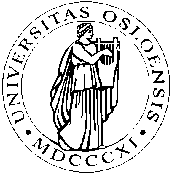 SKOLEEKSAMEN2015/HØST1 sideBokmålEURO1000 - Europa og EU: innføringVarighet: 4 timer							Torsdag 10. desember 2015Ingen hjelpemidlerAlle svar skal skrives på gjennomslagsarkBesvar én av følgende to oppgaverStorbritannia: Pådriver eller bremsekloss for europeisk integrasjon?Diskuter de viktigste endringene i EU i perioden 2001 til 2007. I hvilken retning utviklet EU seg i denne perioden?Besvar kort alle følgende spørsmål: A) Hva var "slangen i tunnellen"?B) Hva var Elyséetraktaten?C) Hva er subsidiaritetsprinsippet, og når ble det traktatfestet?D) Hva er Den europeiske bankunion?_____________________________________________________________________________Hvis du ønsker begrunnelse: Ta kontakt med sensor på e-post innen 1 uke etter at sensuren er kunngjort i StudentWeb. Oppgi navn og kandidatnummer. Sensor bestemmer om begrunnelsen gis skriftlig eller muntlig.